8th Annual Tom Davidson 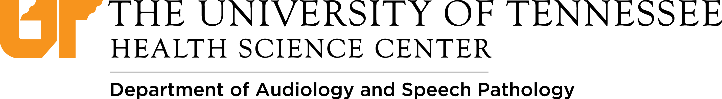 Memorial Conference Zoom Registration Form September 25, 2020 9:00am – 12:00pm Establishing an evidence based hearing aid fitting procedure:                                                 What you can’t buy over the counter!Speaker: Gustav Mueller, Ph.D.This year’s conference will be held in a virtual format.  We look forward to having you          join our audience via Zoom.  We will send the Zoom link for the conference                     several days prior to the event.REGISTRATIONName: _____________________________	  Address*:_______________________________Business:___________________________	     	      _______________________________Phone: _____________________________		      _______________________________Email: ______________________________________________________________________Credit Card Type:	_________________	Number:	____________________________	Exp. Date:	_________________	Security Code:__________(*Full mailing address is needed to process CC payment)We accept Visa, MasterCard and Discover (no American Express)Tom Davidson Memorial Conference: Friday September 25, 2020Professional				$40 		UTHSC Faculty			$25 	Non-UTHSC student 		$25 	Total Amount Due: ____________			PAYMENT OPTIONSMail this registration form with check (payable to UT ASP) to: 		University of TennesseeAttention: Karen Poland578 South Stadium HallKnoxville, TN 37996-0740Fax: 865-974-1539 Attn: Karen PolandCall: 865-974-0697 Karen Poland 